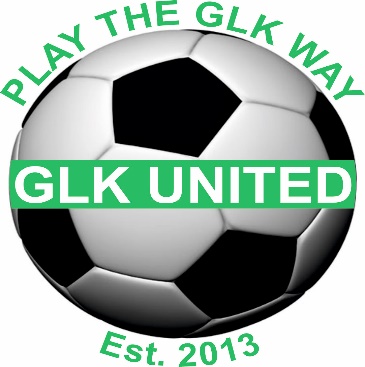 *All fines accrued by individual teams will be paid for by that team manager, this includes late match    reports and any fines deemed inappropriate behaviour by the FA/LEAGUE.*All monies due must be delivered to Gavin Kelly or by bank transfer with prior notification before the specified date.*All managers/assistants must wear GLK branded clothing, any other clothing is unacceptable.*Any referee fees will be paid by GLK to the manager monthly when an invoice is received.*Managers meetings must be attended by either the team manager or assistant when required.*Managers/Assistants are responsible for clearing away all mess left after training sessions/games.*Your first point of contact for any welfare issues is Kirsty Hitchcock, 07947179445.*All teams will be provided with 1 football per child at the start of the season, any additional footballs must be paid for by the manager.I will: Show respect to others involved in the game including match officials, opposition players, coaches, managers, officials and spectators Adhere to the Laws of the Game Display and promote high standards of behaviour Always respect the match officials' decisions Never enter the field of play without the referee's permission Never engage in public criticism of the match officials Never engage in, or tolerate, offensive, insulting or abusive language or behaviour.BREACH OF ANY OF THESE RULES, YOU WILL BE GIVEN A WARNING WHICH MAY LEAD TO SUSPENSION.I understand that if I do not follow the code, any/all of the following actions may be taken by my club, NDYAL League or the County FA.I may be: Required to meet with the club, league or County Welfare OfficerSuspended by the club from attending matchesSuspended or fined by the County FARequired to leave or be sacked by the club in additionMy FA Coaching Licence may be withdrawnWE APPRECIATE THAT THIS IS A VOLUTARY ROLE, YOUR EFFORTS ARE MUCH APPRECIATED.PLEASE SIGN………………………………………………………………………….DATE……………………………………..